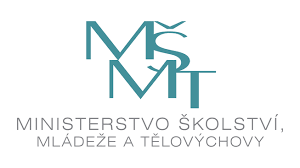 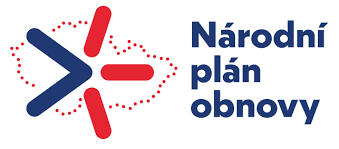 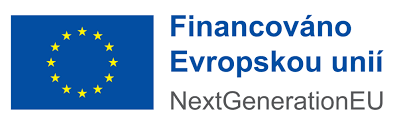 Národní plán obnovy - Prevence digitální propasti a Digitální učební pomůckyCílem je vybavení žáků pokročilými digitálními učebními pomůckami pro rozvoj informatického myšlení a digitálních kompetencí. Škola obdržela v roce 2022 částku ve výši 62 000,- Kč, která posloužila k zakoupení 4 ks vizualizérů.Národní plán obnovy je financován prostředky fondu Evropské unie - Next Generation EU.